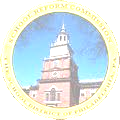 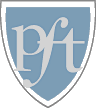 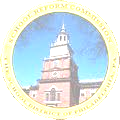 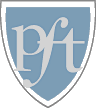 Professional Development Plan TemplateProfessional Development Options/Strategies/Techniques (Choose minimum of two) Collaborative Options:Independent Option:Action Research:Other:Name:     Date:     School:     Principal:     PGS Year:     PGS Year:     Areas of strength:Area(s) for targeted growth:Rationale for selecting topic including type of data referred to:Professional goal(s) and short-term objectives for each goal:Essential question:Action plan to accomplish goals:(inclusive of tentative timeline for implementation of plan and benchmarks to assess progress)Resources needed:Peer Visits with Reflection and ConversationsStudy GroupsAudio/Video Taping AnalysisDelivery of Workshops/Course/Professional Development to Peers or ParentsTeam Planning/Grade Group PlanningNew Curriculum DevelopmentCo-TeachingProfessional Development ParticipationJournal WritingProfessional ReadingTeaching ReflectionPeer CritiqueAnalysis of Current ResearchVideo Viewing Online LearningProfessional Development outside of school dayAction ResearchStudying and documenting own teaching/learningStudying own documenting with peers instructional practicesTo be developed in collaboration with principalsTeacher’s Signature: Date:Administrator’s Signature: Date: